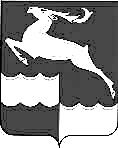 АДМИНИСТРАЦИЯ КЕЖЕМСКОГО РАЙОНАКРАСНОЯРСКОГО КРАЯПОСТАНОВЛЕНИЕ03.04.2020		                                  № 205-п                                            г. КодинскО внесении изменения в постановление Администрации Кежемского района от 19.12.2019 № 896-п «Об утверждении муниципального задания МБУ «СШ по биатлону» на 2020 год и на плановый период 2021 и 2022 годов»В соответствии с постановлением Администрации Кежемского района от 11.11.2015 № 1034-п «Об утверждении Порядка и условий формирования муниципального задания в отношении районных муниципальных учреждений и финансового обеспечения выполнения муниципального задания», руководствуясь ст.ст. 17, 30.3, 30.2 Устава Кежемского района, ПОСТАНОВЛЯЮ:Внести в постановление Администрации Кежемского района от 19.12.2019 №896-п «Об утверждении муниципального задания МБУ «СШ по биатлону» на 2020 год и на плановый период 2021 и 2022 годов» следующие изменения:В приложении к постановлению:1.1.1  в Разделе 1 Части 1  :1.1.1.1. в пункте 3.1.:- слова «931900О.99.0.БВ27АА16006» заменить словами «926200О.99.0.БВ27АА15001»;- слова «931900О.99.0.БВ27АА17006» заменить словами «926200О.99.0.БВ27АА16001».1.1.1.2. в столбце 7 число «12» заменить числом «0».1.1.2. в пункте 3.2.:- слова «931900О.99.0.БВ27АА16006» заменить словами «926200О.99.0.БВ27АА15001»;- слова «931900О.99.0.БВ27АА17006» заменить словами «926200О.99.0.БВ27АА16001».2. Постановление вступает в силу со дня подписания и распространяет свое действие на правоотношения, возникшие с 01.01.2020 года.Глава района 				                                  			П.Ф.Безматерных